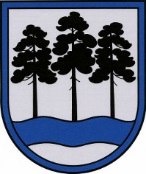 OGRES  NOVADA  PAŠVALDĪBAReģ.Nr.90000024455, Brīvības iela 33, Ogre, Ogres nov., LV-5001tālrunis 65071160, e-pasts: ogredome@ogresnovads.lv, www.ogresnovads.lv SAISTOŠIE NOTEIKUMIOgrēPar ģenētiski modificēto kultūraugu audzēšanas aizliegumu Ogres novadāIzdoti saskaņā ar likuma “Par pašvaldībām” 43.panta pirmās daļas 13.punktu unĢenētiski modificēto organismu aprites likuma 22.panta otro daļuSaistošie noteikumi nosaka aizliegumu audzēt ģenētiski modificētos kultūraugus Ogres novada administratīvajā teritorijā.Aizliegums audzēt ģenētiski modificētos kultūraugus Ogres novada administratīvajā teritorijā ir spēkā līdz 2042. gada 31. decembrim.Ar šo noteikumu spēkā stāšanās dienu spēku zaudē: Ķeguma novada domes 2019. gada 27. novembra saistošie noteikumi Nr. KND1-6/19/18 ”Par aizliegumu ģenētiski modificēto kultūraugu audzēšanai Ķeguma novada pašvaldības administratīvajā teritorijā”. Ogres novada domes 2019. gada 20. jūnija saistošie noteikumi Nr. 9/2019 “Par aizliegumu ģenētiski modificēto kultūraugu audzēšanai Ogres novadā”.Domes priekšsēdētājs		                                                                       E.Helmanis							2022.gada 28.jūlijāNr.20/2022(protokols Nr.17; 28.)